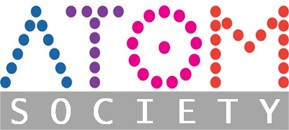 Type of Membership:                                    Single                   FamilyType of Membership:                                    Single                   FamilyName(s):


Name(s):


Email:
Email:
Payment: (please circle)
 Cash / Cheque / Bank transfer                Single: £15               Family: £25Payment: (please circle)
 Cash / Cheque / Bank transfer                Single: £15               Family: £25Bank Details: The Atom SocietyAccount Number: 81699490		Sort Code: 40-08-10Please use your surname as the referenceBank Details: The Atom SocietyAccount Number: 81699490		Sort Code: 40-08-10Please use your surname as the referenceCheque: made payable to The Atom SocietyTreasurer, The Atom Society, 22 Sadlers Court, Abingdon, OX14 2PACheque: made payable to The Atom SocietyTreasurer, The Atom Society, 22 Sadlers Court, Abingdon, OX14 2PASignature:Date:Society Use OnlySociety Use OnlyMembership NumberBank Reference